Publicado en  el 18/08/2016 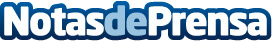 La importancia del marketing de contenidos y el copywritingMantener actualizados los movimientos de una empresa en el ámbito del marketing de contenidos genera muchos beneficios notables. Lo cuentan desde EmpresariadosDatos de contacto:Nota de prensa publicada en: https://www.notasdeprensa.es/la-importancia-del-marketing-de-contenidos-y Categorias: Marketing E-Commerce Recursos humanos http://www.notasdeprensa.es